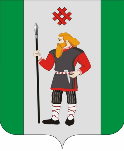 ДУМАКУДЫМКАРСКОГО МУНИЦИПАЛЬНОГО ОКРУГАПЕРМСКОГО КРАЯПЕРВЫЙ СОЗЫВР Е Ш Е Н И Е29.09.2023				                                                                                № 164Об утверждении Положения о предоставлении гражданами, претендующими на замещение должностей муниципальной службы в органах местного самоуправления Кудымкарского муниципального округа Пермского края, и муниципальными служащими Кудымкарского муниципального округа Пермского края сведений о своих доходах, расходах, об имуществе и обязательствах имущественного характера, а также о доходах, расходах, об имуществе и обязательствах имущественного характера своих супруги (супруга) и несовершеннолетних детейВ соответствии с федеральными законами от 02.03.2007 № 25-ФЗ «О муниципальной службе в Российской Федерации», от 25.12.2008 № 273-ФЗ «О противодействии коррупции», от 03.12.2012 № 230-ФЗ «О контроле за соответствием расходов лиц, замещающих государственные должности, и иных лиц их доходам», Указом Президента Российской Федерации от 18.05.2009 № 557 «Об утверждении перечня должностей федеральной государственной службы, при замещении которых федеральные государственные служащие обязаны представлять сведения о своих доходах, об имуществе и обязательствах имущественного характера, а также сведения о доходах, об имуществе и обязательствах имущественного характера своих супруги (супруга) и несовершеннолетних детей», законами Пермского края от 04.05.2008 № 228-ПК «О муниципальной службе в Пермском крае», от 06.10.2009 № 497-ПК «О представлении гражданами, претендующими на замещение государственных должностей Пермского края, должностей государственной гражданской службы Пермского края, гражданами, замещающими государственные должности Пермского края, и государственными гражданскими служащими Пермского края сведений о доходах, об имуществе и обязательствах имущественного характера», Указом губернатора Пермского края от 03.07.2009 № 27 «Об отдельных мерах по реализации нормативных правовых актов Российской Федерации в сфере противодействия коррупции», решением Думы Кудымкарского муниципального округа Пермского края от 26.04.2023 № 78 «Об утверждении Положения о муниципальной службе в Кудымкарском муниципальном округе Пермского края» Дума Кудымкарского муниципального округа Пермского краяРЕШАЕТ:1. Утвердить прилагаемое Положение о предоставлении гражданами, претендующими на замещение должностей муниципальной службы в органах местного самоуправления Кудымкарского муниципального округа Пермского края, и муниципальными служащими Кудымкарского муниципального округа Пермского края сведений о своих доходах, расходах, об имуществе и обязательствах имущественного характера, а также о доходах, расходах, об имуществе и обязательствах имущественного характера своих супруги (супруга) и несовершеннолетних детей.2. Опубликовать настоящее решение в газете «Парма» и разместить на официальном сайте Кудымкарского муниципального округа Пермского края.3. Настоящее решение вступает в силу после его официального опубликования.4. Контроль за исполнением настоящего решения возложить на постоянную комиссию по местному самоуправлению, регламенту и депутатской этике.УТВЕРЖДЕНОрешением Думы Кудымкарского муниципального округа Пермского краяот 29.09.2023 № 164ПОЛОЖЕНИЕо предоставлении гражданами, претендующими на замещение должностей муниципальной службы в органах местного самоуправления Кудымкарского муниципального округа Пермского края, и муниципальными служащими Кудымкарского муниципального округа Пермского края сведений о своих доходах, расходах, об имуществе и обязательствах имущественного характера, а также о доходах, расходах, об имуществе и обязательствах имущественного характера своих супруги (супруга) и несовершеннолетних детей1. Настоящим Положением определяется порядок представления гражданами, претендующими на замещение должностей муниципальной службы в органах местного самоуправления Кудымкарского муниципального округа Пермского края, и муниципальными служащими Кудымкарского муниципального округа Пермского края сведений о полученных ими доходах, расходах, об имуществе, принадлежащем им на праве собственности, и об их обязательствах имущественного характера, а также сведений о доходах, расходах супруги (супруга) и несовершеннолетних детей, об имуществе, принадлежащем им на праве собственности, и об их обязательствах имущественного характера (далее - сведения о доходах, расходах, об имуществе и обязательствах имущественного характера).2. Гражданин, претендующий на замещение должности муниципальной службы и муниципальный служащий, замещающий должность муниципальной службы, отнесенную к высшей или главной группе должностей либо включенную в перечень должностей муниципальной службы, замещение которой связано с коррупционными рисками, обязан представлять сведения о своих доходах, расходах, об имуществе и обязательствах имущественного характера, а также сведения о доходах, расходах, об имуществе и обязательствах имущественного характера своих супруги (супруга) и несовершеннолетних детей.3. Сведения о доходах, расходах, об имуществе и обязательствах имущественного характера предоставляются по утвержденной Президентом Российской Федерации форме справки:а) гражданами - при назначении на должности муниципальной службы, предусмотренные пунктом 2 настоящего Положения;б) муниципальными служащими, замещающими должности муниципальной службы, предусмотренные пунктом 2 настоящего Положения, - ежегодно, не позднее 30 апреля года, следующего за отчетным.Справки о доходах, расходах, об имуществе и обязательствах имущественного характера заполняются с использованием специального программного обеспечения «Справки БК», размещенного на официальном сайте Президента Российской Федерации, ссылка на который также размещается на официальном сайте федеральной государственной информационной системы в области государственной службы в информационно-телекоммуникационной сети «Интернет», с последующим выводом на печатное устройство и представлением на бумажном носителе.4. Гражданин при назначении на должность муниципальной службы представляет:а) сведения о своих доходах, полученных от всех источников (включая доходы по прежнему месту работы или месту замещения выборной должности, пенсии, пособия, иные выплаты) за календарный год, предшествующий году подачи документов для замещения должности муниципальной службы, расходах, а также сведения об имуществе, принадлежащем ему на праве собственности, и о своих обязательствах имущественного характера по состоянию на первое число месяца, предшествующего месяцу подачи документов для замещения должности муниципальной службы, расходах (на отчетную дату);б) сведения о доходах супруги (супруга) и несовершеннолетних детей, полученных от всех источников (включая заработную плату, пенсии, пособия, иные выплаты) за календарный год, предшествующий году подачи гражданином документов для замещения должности муниципальной службы, расходах, а также сведения об имуществе, принадлежащем им на праве собственности, и об их обязательствах имущественного характера по состоянию на первое число месяца, предшествующего месяцу подачи гражданином документов для замещения должности муниципальной службы, расходах (на отчетную дату).5. Муниципальный служащий представляет ежегодно:а) сведения о своих доходах, полученных за отчетный период (с 1 января по 31 декабря) от всех источников (включая денежное содержание, пенсии, пособия, иные выплаты), расходах, а также сведения об имуществе, принадлежащем ему на праве собственности, и о своих обязательствах имущественного характера по состоянию на конец отчетного периода;б) сведения о доходах супруги (супруга) и несовершеннолетних детей, полученных за отчетный период (с 1 января по 31 декабря) от всех источников (включая заработную плату, пенсии, пособия, иные выплаты), расходах, а также сведения об имуществе, принадлежащем им на праве собственности, и об их обязательствах имущественного характера по состоянию на конец отчетного периода.6. Муниципальный служащий, замещающий должность муниципальной службы, не предусмотренную пунктом 2 настоящего Положения, и претендующий на замещение должности муниципальной службы, при назначении на которую в соответствии с настоящим Положением установлена обязанность представлять сведения о доходах, расходах, об имуществе и обязательствах имущественного характера, представляет указанные сведения в соответствии с пунктом 2, подпунктом «а» пункта 3, пунктом 4 настоящего Положения.7. Сведения о доходах, расходах, об имуществе и обязательствах имущественного характера представляются в орган местного самоуправления Кудымкарского муниципального округа Пермского края, в котором лицо замещает должность муниципальной службы (далее - орган местного самоуправления).Сведения о доходах, расходах, об имуществе и обязательствах имущественного характера подаются в структурное подразделение органа местного самоуправления, осуществляющее функции по профилактике коррупционных и иных правонарушений, либо должностному лицу органа местного самоуправления, ответственному за работу по профилактике коррупционных и иных правонарушений (далее – кадровая служба).Кадровая служба проверяет правильность оформления сведений о доходах, расходах, об имуществе и обязательствах имущественного характера при их представлении и осуществляет их прием под роспись.8. В случае если гражданин, претендующий на замещение должности муниципальной службы, или муниципальный служащий обнаружили, что в представленных ими сведениях о доходах, расходах, об имуществе и обязательствах имущественного характера не отражены или не полностью отражены какие-либо сведения либо имеются ошибки, они вправе представить уточненные сведения в порядке, установленном настоящим Положением.Уточненные сведения можно представить в течение одного месяца после окончания срока, указанного в подпункте «б» пункта 3 настоящего Положения, и они не считаются представленными с нарушением срока.9. Проверка достоверности и полноты сведений о доходах, расходах, об имуществе и обязательствах имущественного характера, представляемых гражданами, претендующими на замещение должностей муниципальной службы, включенных в соответствующий перечень, муниципальными служащими, замещающими указанные должности, достоверности и полноты сведений, представляемых гражданами при поступлении на муниципальную службу в соответствии с нормативными правовыми актами Российской Федерации, соблюдения муниципальными служащими ограничений и запретов, требований о предотвращении или об урегулировании конфликта интересов, исполнения ими обязанностей, установленных Федеральным законом от 25.12.2008 № 273-ФЗ «О противодействии коррупции» и другими нормативными правовыми актами Российской Федерации, осуществляется в порядке, определяемом нормативными правовыми актами Пермского края.10. В случае непредставления сведений о доходах, расходах, об имуществе и обязательствах имущественного характера в установленный срок либо обнаружения в представленных сведениях информации, свидетельствующей о возможных нарушениях законодательства о противодействии коррупции, кадровая служба, в 10-дневный срок информирует об этом представителя нанимателя (работодателя) в письменной форме.11. Представитель нанимателя в течение 15 дней с момента получения информации, указанной в пункте 10 настоящего Положения, принимает решение о проведении проверки в соответствии с нормативными правовыми актами Российской Федерации.12. В случае непредставления по объективным причинам сведений о доходах, расходах, об имуществе и обязательствах имущественного характера супруги (супруга) и несовершеннолетних детей данный факт подлежит рассмотрению на комиссии по соблюдению требований к служебному поведению муниципальных служащих и урегулированию конфликтов интересов.13. Сведения о доходах, расходах, об имуществе и обязательствах имущественного характера, представляемые в соответствии с настоящим Положением гражданином и муниципальным служащим, являются сведениями конфиденциального характера, если федеральным законом они не отнесены к сведениям, составляющим государственную тайну.Эти сведения представляются руководителю органа местного самоуправления, а также иным должностным лицам в случаях, предусмотренных федеральными законами.14. В соответствии с частью 6 статьи 8 Федерального закона от 25.12.2008 № 273-ФЗ «О противодействии коррупции» сведения о доходах, расходах, об имуществе и обязательствах имущественного характера размещаются в информационно-телекоммуникационной сети «Интернет» на официальном сайте Кудымкарского муниципального округа Пермского края и предоставляются для опубликования средствам массовой информации в порядке, определяемом Указом Президента Российской Федерации от 08.07.2013 № 613 «Вопросы противодействия коррупции».15. Муниципальные служащие, в должностные обязанности которых входит работа со сведениями о доходах, расходах, об имуществе и обязательствах имущественного характера, виновные в их разглашении или использовании в целях, не предусмотренных законодательством Российской Федерации, несут ответственность в соответствии с законодательством Российской Федерации.16. Сведения о доходах, расходах, об имуществе и обязательствах имущественного характера, представленные в соответствии с настоящим Положением гражданином или муниципальным служащим, указанным в пункте 6 настоящего Положения, при назначении на должность муниципальной службы, а также представляемые муниципальным служащим ежегодно, и информация о результатах проверки достоверности и полноты этих сведений приобщаются к личному делу.Сведения о доходах, об имуществе и обязательствах имущественного характера, представленные в структурное подразделение по профилактике коррупционных правонарушений гражданином, не назначенным на соответствующую должность муниципальной службы, в дальнейшем не могут быть использованы и подлежат уничтожению.17. В случае непредставления или представления заведомо ложных сведений о доходах, расходах, об имуществе и обязательствах имущественного характера гражданин не может быть назначен на должность муниципальной службы, а муниципальный служащий освобождается от должности муниципальной службы или подвергается иным видам ответственности в соответствии с законодательством Российской Федерации.Председатель Думы Кудымкарского муниципального округа Пермского краяМ.А. ПетровГлава муниципального округа – глава администрации Кудымкарского муниципального округа Пермского краяН.А. Стоянова